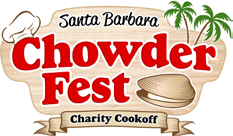 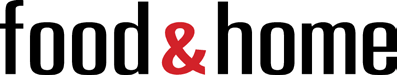 presentsThe 7thAnnual Santa Barbara Chowder Fest                SUNDAY October 16, 2016 ~ 1:00-4:00 PM at The Fess Parker:  A Doubletree by Hilton Resort633 East Cabrillo Blvd., Santa Barbara, CA  93101AUCTION DONATION FORMBusiness Name: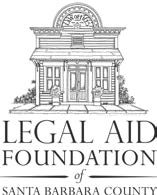 Contact Person and Title:  	Phone Number: Address:Email: 	Please include an address so that we may send you an acknowledgement letter.Silent Auction Item Value $ 	Item Description:  Please fill out and return form and item to: The Legal Aid Foundation, 301 E. Canon Perdido Street, Santa Barbara, CA 93101 (Fax:) 805.963.6756 | (Phone:) 805.963.6754 x 103 (Email:)managing.director@lafsbc.org A 501 (c)(3) charity; all contributions are fully tax-deductible as provided by law. IRS No. 95-2112634.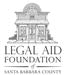 